
9th UK Solar Fuels Network Symposium (Virtual)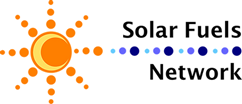 9th September 2021Please use the following link to join the webinar:https://liverpool-ac-uk.zoom.us/j/91574183302?pwd=UzNTcy9Db3c1Tm94V0hWOTZnOW1hZz09 Passcode: #1&g8+Eh
9th UK Solar Fuels Network Symposium (Virtual)9th September 2021Please use the following link to join the webinar:https://liverpool-ac-uk.zoom.us/j/96821756548?pwd=U3psZG5ZTzAwdmpwRnlRSFdUMkFrQT09 Passcode: M?R562LKEarly Career Researcher Event (Virtual)10th September 2021Please use the following link to join the webinar:https://liverpool-ac-uk.zoom.us/j/99827554218?pwd=VmkxZGIrQTdzcmNkRFIrTHNOTTM0dz09 Passcode: gY.^*T0f09:30Welcome by Prof. Alex CowanSession 1 Chair: Dr Sebastian SprickSession 1 Chair: Dr Sebastian Sprick09:35Dr Michael Sachs, Imperial College London, UK.Carrier localisation in transition metal oxides with extended visible light absorption10:00Dr Andrew W. Prentice, University College London, UK.Hydrogen evolution by polymer photocatalysts; a possible photocatalytic cycle10:25Angelica Maragno, CEA, DES, ISEC, DMRC, Univ. Montpellier, Marcoule, France.A 3D printed device coupled with a tandem solar cell for high-efficiency hydrogen production10:50Flash poster presentations11:10Break/Postershttps://www.wonder.me/r?id=ab1e411d-d46b-491e-ab77-f7d1066612ac Session 2 Chair: Prof. Alex CowanSession 2 Chair: Prof. Alex Cowan11:30Invited speaker: Dr Libby Gibson, Newcastle University, UK.Hydrogen evolution and CO2 reduction with supramolecular photocatalysts integrated into photoelectrocatalytic devices12:00Dr Virgil Andrei, University of Cambridge, UK.Rational design of photoelectrochemical perovskite-BiVO4 tandem devices for selective syngas production12:25Invited speaker: Prof. Iain McCulloch, University of Oxford, UK.Organic nanoparticle optimisation for the hydrogen evolution reaction from water12:55Summary1:00Lunch break/Postershttps://www.wonder.me/r?id=ab1e411d-d46b-491e-ab77-f7d1066612ac Public afternoon session Chair: Prof. Erwin ReisnerPublic afternoon session Chair: Prof. Erwin Reisner2:00Welcome and introduction2:10Prof. James Durrant, Imperial College London, UK.Solar Fuels and Mission Innovation Challenge 5: Sunlight Conversion.2:30Dr Pau Farràs Costa, SEAFUELSEAFUEL, demonstration of a green hydrogen production plant powered by solar energy2:50Prof. Bert Weckhuysen, SUNERGYUsing the Sun and its Energy to Fuel a Circular Society: Some Background on the SUNERGY Initiative3:10Panel discussion3:40Summary and closeFlash talks and poster presentationsFlash talks and poster presentationsFlash talks and poster presentationsPosterPresenterTitle1Afridi Zamader (Uppsala University, Sweden)Synthesis of bio-inspired electrode materials for hydrogen evolution2Andrew Bagnall (Université Grenoble Alpes, France)Molecular-engineered electrodes incorporating novel derivatives of a hydrogen-evolving cobalt macrocyclic complex3Bhavin Siritanaratkul (University of Liverpool, UK)Solar-to-chemicals via NADPH regeneration using an enzyme cascade electrode4Carlota Bozal-Ginesta (Imperial College London, UK)Active state kinetics in photo- and electro-catalytic schemes for water splitting5Catherine Eagle (University of Liverpool, UK)The electrocatalytic reduction of low concentration CO26Daniel McDowall (University of Glasgow, UK)Controlling photocatalytic activity by self-assembly7Dora Alicia Garcia Osorio (University of Liverpool, UK)Hybrid antimony selenide-NiP molecular catalyst photocathode for hydrogen evolution8Hongmei Chen (University of Liverpool, UK)Covalent triazine-based frameworks core-shell structure for enhanced visible light-driven photocatalytic hydrogen evolution9Joshua Karlson (Newcastle University, UK)Photoelectrocatalytic CO2 reduction with ruthenium/iridium-rhenium based photocatalysts – Assessing the challenges of charge separation at the semiconductor surface10Kenya Mora (Universidad Autónoma de Chihuahua, Mexico)Synthesis, characterization and DFT studies of an oxide-derived copper (OD-Cu) doped with SnZn for CO2 electroreduction.11Soranyel Gonzalez Carrero (Imperial College London, UK)Charge generation in organic semiconductor heterojunction nanoparticles for solar-driven hydrogen evolution09:30Welcome by Dr Sebastian SprickSession 1Session 109:40Invited speaker: Dr Mark Symes, University of Glasgow, UK.Decoupled electrolysis for solar-driven water splitting10:05Michael G. Allan, Swansea University, UK.Solvent-controlled O2 diffusion enables air-tolerant solar hydrogen generation10:20Francesca Greenwell, University of Liverpool, UK.Noncovalent immobilization of a nickel cyclam catalyst on carbon electrodes for CO2 reduction using aqueous electrolyte10:35Dr Pablo Jimenéz-Calvo, University of Paris Saclay, France.A compact photo-cell reactor for online H2 photoproduction: a case study on Schottky junctions10:50BreakSession 2Session 211:10Invited speaker: Dr Salvador Eslava, Imperial College London, UK.Developing and extending the family of semiconductors for solar fuels11:35Dr Yuanmiao Sun, Nanyang Technological University, Singapore.Theoretical insights into water oxidation on spinel oxides11:50Anna Wilson, Imperial College London, UK.Investigating the origin and role of long-lived charges in photocatalyst sheets for solar driven hydrogen fuel production12:05Dr Mariam Fadel, Université Grenoble Alpes, France.NiOx-decorated GaP nanowires for solar fuels production12:20Sarah Sharp, Royal Society of Chemistry, UK.How to publish with impact12:50Summary, prize giving, and close